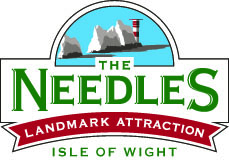 THE NEEDLES LANDMARK ATTRACTION ACCESS STATEMENT 2020(Obtained from our website and any till point on site)The Needles is committed to the Equality Act and as such, will endeavour to meet the requirements of all our guests. Due to the physical nature of the site certain devices at The Needles can be physically demanding. Therefore we will endeavour to make adjustments to meet all requirements. Please contact us and discuss your requirements prior to your visit or upon arrival.This guide has been designed to assist our disabled guests to ensure that you have a safe and fun packed day out.We want all our guests to get the most out of the park and enjoy as many of our rides as possible.This guide has been produced to give you a realistic picture of our rides and attractions, detailing access issues, and ride requirements.Hopefully this, along with general ride requirements detailed on signage at the rides, will enable you to assess your own abilities and make an informed decision about which rides and attractions you are able to, or wish to use.All staff at The Needles Landmark Attraction are happy & trained to assist all our customers with their requests whilst on site.All public areas of the site (except for some rides & the beach) are accessible to wheelchair users. The physical nature of the site results in some steep slopes which may need to be negotiated with care. Please speak to a member of staff if you require assistance.There are 14 designated accessible parking bays clearly marked next to the site main entrance, available to blue badge holders only. For those customers arriving via coach, the coach drivers are permitted to stop whilst passengers disembark and embark on the main roundabout at the entrance.There are two accessible toilets along with accessible baby changing rooms on site, one next to Marconi’s bar and the other situated next to the carousel. There are printed copies and large print copies of the glass studio and sweet manufacturing demonstrations available upon request.THE NEEDLES LANDMARK ATTRACTIONRIDE INVENTORY (ACCESS)The Chairlift is an open two-seater continually moving ride and therefore may not be accessible to all wheelchair users. Persons with the following medical conditions are advised not to ride on the chairlift:Motion sickness, Heart Condition, Epilepsy, Neck/Back disorders, Fear of heights.Some people with visual impairments may require some one to accompany them to use the chairlift in order to assist with embarkation and disembarkation. Please enquire at the chairlift for accessibility. When using the chairlift please notify the staff of any requirements or assistance which you may require in order to use the ride safely and we ask that all customers observe the following instructions:Listen to the instruction given by the attendant.Look behind you and sit straight down with your arms in and head back.When the attendant has lowered the safety bar place your feet on the foot rest and hold on.Babies must be in a front facing harness. Please note: You must provide your own harness) Children under a metre must be accompanied by an adult.The Carousel is a traditional single horse round-about.There are 2 steps onto the carousel.You are also required to hold on to the horses, so you must be able to grip. When riding the carousel please make sure you sit still and hold on tight. Babies must be in a harness to ride. Children under 5 must be accompanied by an Adult over 18. The Adult must sit behind the child on the same horse. There are a limited number of static horses which may be more suitable for young or less able riders.Please enquire at the carousel if you wish to discuss your requirements. We advise that customers with the following medical conditions do not ride the Carousel: High blood pressure, any heart conditions, epilepsy, back or neck problems, motion sickness or pregnant womenDino Jeep Safari is a ride for children aged 4-12 Younger children may ride when accompanied by an adult but must be over 86cm in height. The driver will need to be able to sit, grip the steering wheel and use the right foot to operate the pedal. Each jeep consists of 2 seats. The front seat is for the driver, and the rear seat is only to be used by an accompanying adult, who will be able to control the jeep for younger riders. There is an element of climbing involved to alight and disembark. When riding the jeeps please ensure that you remain seated, keeping your hands and feet within the car at ALL times. Not suitable for people who suffer from back or neck problems, epilepsy, or for pregnant women.4. The Tea Cup Ride is a moving spinning ride. Access to each cup is via 3 steps & and involves stepping into the cup. If you wish to spin the ride, you must be able to grip with your hands. Children under 5 must be accompanied. Babies must be in a harness. We advise that customers with the following medical conditions do not ride the Tea Cups: High blood pressure, any heart conditions, epilepsy, back or neck problems, motion sickness or pregnant women5. Jurassic Golf is an adventure golf set in and around a wooded area on uneven ground. This attraction is suitable for people who can grip, and there are also a few steps throughout the course. Please enquire about access at the Jurassic Golf. We ask that all customers refrain from throwing golf balls and do not swing your golf club around.6. Water Walkerz are air filled balls in a pool of water. The activity involves a risk of personal injury. You will fall down many times and will find it hard to stand & run. Please note the maximum weight for this is 15 stone. Children under 5 are not permitted on this ride. Not suitable for anyone suffering from High blood pressure, any heart conditions, epilepsy, back or neck problems, asthma or pregnant women.There is one step up to get into the ball, and you must remove your shoes and all objects from your pockets. 7.4D Cinema is a theatre attraction, which shows short films in 4D. The cinema consists of 36 standing spaces and 1 wheelchair space. There is an element of climbing involved as the theatre is tiered. You must be able to stand unassisted as you are leaning against a pad which will also vibrate. Anyone who suffers with a heart condition, epilepsy (due to lights & effects), back problem or high blood pressure, and pregnant women, are advised not to enter the 4D experience.To get the best of our 4D cinema, the area is compact, if you have a fear of confined spaces please contact us for more info.You must be over 4 to enter this attraction.   The Needles Landmark Attraction welcomes any feedback, see our website for details or speak to a member of staff on site.